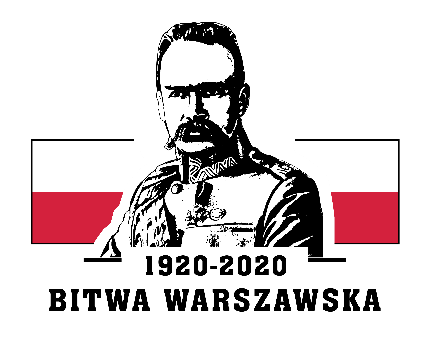        Ustka, dn. 18.02.2020 r.Nr spr. 01/OiB/WT/6WOG/2020INFORMACJA O WYKONAWCACH KTÓRZY ZŁOŻYLI WNIOSKI O DOPUSZCZENIE DO UDZIAŁU W POSTĘPOWANIUZamawiający: 6 Wojskowy Oddział Gospodarczy w Ustce informuje, że w postępowaniu 
w dziedzinie obronności i bezpieczeństwa prowadzonym w trybie przetargu dwustopniowego na podstawie art. 701 ustawy z dnia 23 kwietnia 1964 r. Kodeks cywilny (tekst jednolity Dz. U. 2017 r. poz. 459) na Dostawę technicznych środków materiałowych do BWP-1 wnioski 
o dopuszczenie do udziału w postępowaniu złożyli n/w Wykonawcy:AGEBOR Andrzej Szastokul. Chorzowska 44b44-100 GliwiceCLAYMORE Sp. z o.o. Spółka Komandytowaul. Kołobrzeska 460-418 PoznańSTV Polska Sp. z o.o.ul. St. Moniuszki 740-005 KatowiceKAFARBartłomiej Sztukiertul. Tenisowa 805-220 ZielonkaCENZIN Sp. z o.o.ul. Czerniakowska 81/8300-957 WarszawaPowyższa informacja zostaje zamieszczona na platformie zakupowej w dniu 18.02.2020 r.KIEROWNIK ZAMAWIAJACEGO                   KOMENDANT                                                               płk mgr Marek MROCZEK